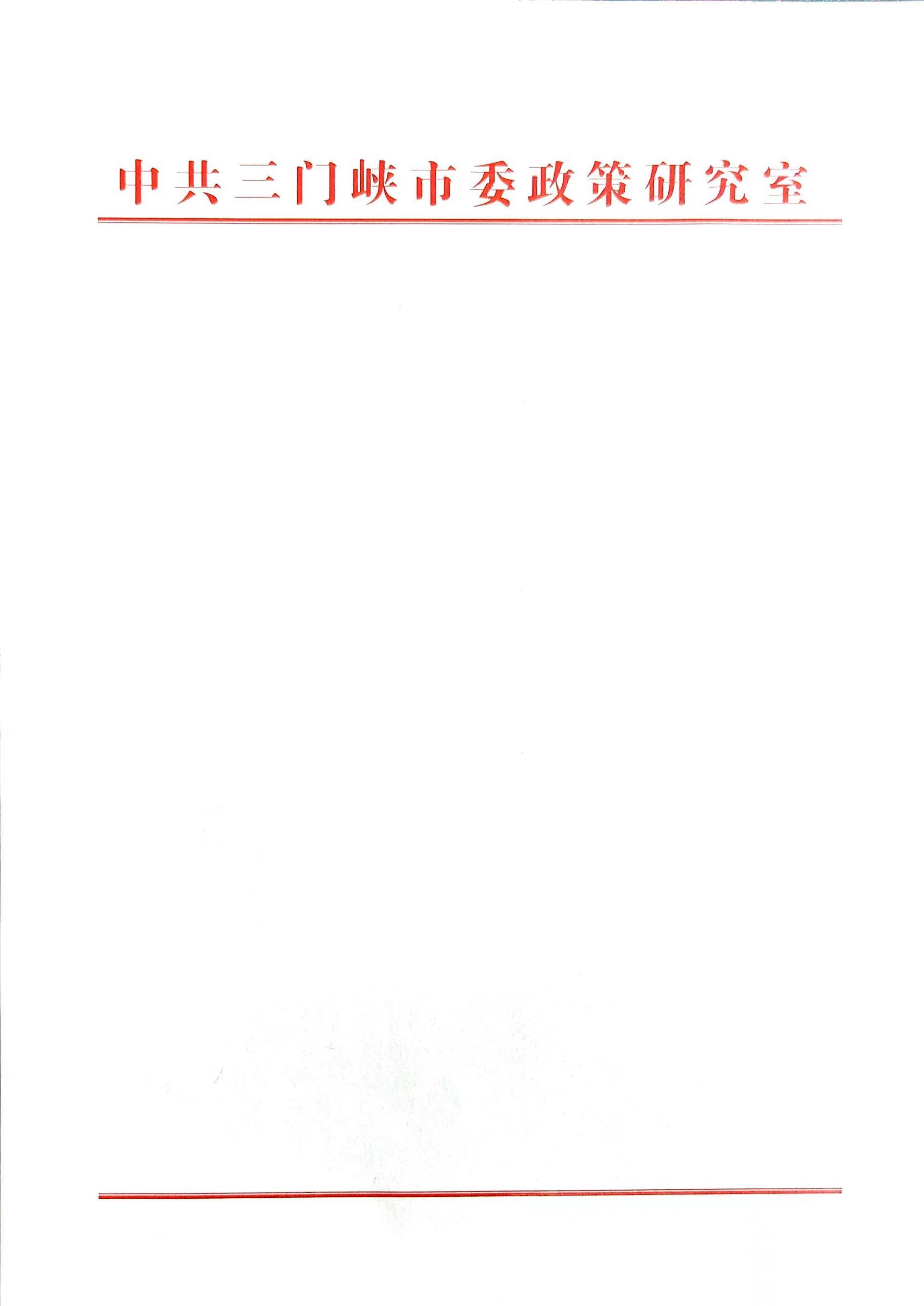 中共三门峡市委政策研究室部门项目支出绩效自评总结报告（2022年度 办刊和调研经费）一、项目支出基本情况2022年度，中共三门峡市委政策研究室总体批复项目支出预算37万元，其中，“办刊和调研经费”10万元。执行项目支出24.79万元，其中“办刊和调研经费”7.4万元。绩效目标批复项目预算37万元，“办刊和调研经费”10万元，资金批复及时到位，绩效管理全面有效。二、绩效自评工作开展情况全面贯彻落实“全面实施绩效管理要求”，加快构建以绩效为导向的预算机制，在绩效目标设置、绩效运行监控、绩效结果运用等方面，采取多种措施，提高财政资金使用效益。根据财政预算管理要求，市委政研室从履职效能、管理效率、运行成本、服务满意度、可持续性方面，对2022年度专项支出开展绩效自评。自评范围覆盖内设6个科室和1个财政全供事业单位。涵盖履职效能情况、管理效率情况、运行成本控制情况、服务满意度指标完成情况和可持续影响情况等5个方面。以办公室为责任科室，成立绩效自评小组，经过会议研究审议，形成绩效自评结果。三、指标说明“办刊和调研经费”绩效指标下设一级指标4个，分别为“成本指标”、“产出指标”、“效益指标”和“满意度指标”。“成本指标”下设1个二级指标，即“经济成本指标”。“经济成本指标”下设1个三级指标，即“《三门峡工作》印刷标准”用于规范《三门峡工作》杂志印刷的成本效益。“产出指标”下设3个二级指标，分别为“数量指标”、“质量指标”、“时效指标”。“数量指标”下设4个三级指标，“发行《三门峡工作》”是指发行《三门峡工作》杂志的期数，用于宣传全市政研工作成果，具体用在刊发《三门峡工作》杂志的印刷费；“印发《领导参阅》”是指我单位对全国的政策研究前沿课题进行汇编报告市领导的期数，主要用于印发《领导参阅》的印刷费；“开展专题调研”针对重点政研项目进行调研考察，具体用在工作人员的差旅费；“下发重点调研课题”是指收集汇总我市的优秀调研课题成果，具体用在印发每年度《全市优秀调研成果汇编》的印刷费。“质量指标”下设2个三级指标，“发行计划完成率”是用于要求《三门峡工作》杂志的发行安排；“专题调研报告合格率”，是指我单位在安排专题调研后形成的专题调研报告的合格情况。“时效指标”下设1个三级指标，即“《三门峡工作》发行及时性”用于评价我单位工作完成的时效性。“效益指标”下设1个二级指标，即“社会效益指标”。下设1个三级指标，分别为“传达中央省委市委精神”。“满意度指标”下设1个服务对象满意度指标，下设“机关职员满意度”和“受众满意度”2个三级指标作为评价我单位工作服务对象的获得感。四、绩效自评结果及分析（一）自评结果项目单位自评平均分数为96.92分，其中“办刊和调研经费”项目自评分数为97.4分，完成绩效目标的项目个数为2个，没有完成绩效目标的项目个数0个，指标完成有偏差的项目个数0个、偏差较大（20%及以上）的项目个数0个，存在偏差的指标占比为0%。（二）偏差较大项目说明我单位2022年度不存在未完成绩效目标或超过年初设定的绩效指标值较多（20%及以上）的项目。五、自评发现的问题及整改措施通过项目绩效自评，发现“办刊和调研经费”项目的预算经费执行率不足，是由于未精确计算项目实施的成本以及银行支付系统提前关闭，导致部分款项未及时支付。对以上问题，我单位将加强对于调研工作的成本指标估算，增强全市调研工作的力度，提高重点课题调研的覆盖面和影响力，更加落实“以文辅政”的部门职能，提高款项支付的及时性，提高预算的执行率。六、绩效自评工作建议及预算安排建议建议使用信息化、电子化方式开展绩效自评工作，从制度层面规定绩效自评工作的责任单位，优化绩效自评工作的流程，提高绩效自评工作的效率。中共三门峡市委政策研究室                      2023年4月19日